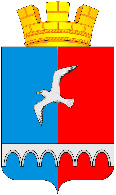 Дума Чайковского городского поселения ПЕРМСКОГО КРАЯР Е Ш Е Н И Е16.11.2017										                  № 533Об установлении размеров платы       за пользование жилым помещением муниципального жилищного фонда Чайковского городского поселенияВ соответствии с Жилищным кодексом Российской Федерации, утвержденным Федеральным законом от 29.12.2004 № 188-ФЗ, Федеральным законом от 06.10.2003 № 131-ФЗ «Об общих принципах организации местного самоуправления в Российской Федерации», Уставом муниципального образования «Чайковское городское поселение», утвержденным решением Думы Чайковского городского поселения от 30.01.2015 № 177, решением Думы Чайковского городского поселения от 19.10.2017 № 523 «Об утверждении Положения о регулировании цен (тарифов) органами местного самоуправления Чайковского городского поселения»ДУМА ЧАЙКОВСКОГО ГОРОДСКОГО ПОСЕЛЕНИЯ РЕШАЕТ:1.	Установить с 1 декабря 2017 года:1.1 базовый размер платы за пользование жилым помещением (платы за наем) для нанимателей жилых помещений по договорам социального найма и договорам найма жилых помещений муниципального жилищного фонда – 41,753 руб./ кв. м;1.2 коэффициент соответствия платы за наем жилых помещений в муниципальном жилищном фонде (за исключением жилых помещений в кирпичных, крупнопанельных и силикальцитных домах со степенью износа до 30%) – 0,2;1.3 коэффициент соответствия платы за наем жилых помещений в кирпичных, крупнопанельных и силикальцитных домах со степенью износа до 30% – 0,3;1.4 дифференцированные размеры платы за пользование жилым помещением (платы за наем) для нанимателей жилых помещений по договорам социального найма и договорам найма жилых помещений муниципального жилищного фонда (приложение).2.	Освободить от внесения платы за пользование жилым помещением (платы за наем) граждан:2.1 признанных в установленном Жилищным кодексом Российской Федерации порядке малоимущими гражданами и занимающих жилые помещения по договору социального найма;2.2 проживающих в многоквартирных домах, признанных в установленном Правительством Российской Федерации порядке аварийными и подлежащими сносу.3.	Признать утратившим силу решение Думы Чайковского городского поселения от 17.12.2015 № 287 «Об установлении размеров ставок платы за пользование жилым помещением муниципального жилищного фонда (платы за наем)».4.	Опубликовать решение в «Вестнике местного самоуправления», приложении к газете «Чайковский вестник».5.	Решение вступает в силу со дня его официального опубликования.6.	Контроль исполнения решения возложить на комиссию Думы по налогам и бюджетированию (П.М. Ковко).Председатель Думы 	Глава городского поселения -Чайковского городского	глава администрациипоселения	Чайковского городского поселенияН.В. Луканина	А.В. Третьяков	Приложение	к решению Думы	Чайковского городского поселения	от 16.11.2017 № 533РАЗМЕРЫ ПЛАТЫза пользование жилым помещением муниципального жилищного фонда(платы за наем)№ п/пТип жилого домаПлата за наем, руб./кв. м общей площади жилого помещения в месяц1.Кирпичные жилые дома со всеми видами благоустройства, с лифтом и мусоропроводом, со степенью износа до 30%16,282.Кирпичные жилые дома со всеми видами благоустройства, с лифтом, без мусоропровода, со степенью износа до 30%15,873.Кирпичные жилые дома со всеми видами благоустройства, с мусоропроводом, без лифта, со степенью износа до 30%15,454.Кирпичные жилые дома с лифтом и мусоропроводом, имеющие не все виды благоустройства, со степенью износа до 30%15,665.Кирпичные жилые дома со всеми видами благоустройства, без лифта и мусоропровода, со степенью износа до 30%15,036.Кирпичные жилые дома без лифта и мусоропровода, имеющие не все виды благоустройства, со степенью износа до 30%14,827.Крупнопанельные, силикальцитные жилые дома со всеми видами благоустройства, с лифтом и мусоропроводом, со степенью износа до 30%15,038.Крупнопанельные, силикальцитные жилые дома со всеми видами благоустройства, с лифтом, без мусоропровода, со степенью износа до 30%14,619.Крупнопанельные, силикальцитные жилые дома со всеми видами благоустройства,с мусоропроводом, без лифта, со степенью износа до 30%14,2010.Крупнопанельные, силикальцитные жилые дома со всеми видами благоустройства, без лифта и мусоропровода, со степенью износа до 30%13,7811.Брусчатые жилые дома пониженной капитальности со всеми видами благоустройства, со степенью износа до 30%7,5212.Брусчатые жилые дома пониженной капитальности, имеющие не все виды благоустройства, со степенью износа до 30%7,2413.Брусчатые неблагоустроенные жилые дома пониженной капитальности, со степенью износа до 30%6,4014.Кирпичные жилые дома со всеми видами благоустройства, с лифтом и мусоропроводом, со степенью износа от 30% до 60%10,6515.Кирпичные жилые дома со всеми видами благоустройства, с лифтом, без мусоропровода, со степенью износа от 30% до 60%9,4616.Кирпичные жилые дома со всеми видами благоустройства, с мусоропроводом, без лифта, со степенью износа от 30% до 60%9,1917.Кирпичные жилые дома с лифтом и мусоропроводом, имеющие не все виды благоустройства, со степенью износа от 30% до 60%9,3218.Кирпичные жилые дома со всеми видами благоустройства, без лифта и мусоропровода, со степенью износа от 30% до 60%9,2319.Кирпичные жилые дома без лифта и мусоропровода, имеющие не все виды благоустройства, со степенью износа от 30% до 60%8,7720.Крупнопанельные, силикальцитные жилые дома со всеми видами благоустройства, с лифтом и мусоропроводом, со степенью износа от 30% до 60%8,9121.Крупнопанельные, силикальцитные жилые дома со всеми видами благоустройства, с лифтом, без мусоропровода, со степенью износа от 30% до 60%8,6322.Крупнопанельные, силикальцитные жилые дома со всеми видами благоустройства,с мусоропроводом, без лифта, со степенью износа от 30% до 60%8,3523.Крупнопанельные, силикальцитные, шлакоблочные жилые дома со всеми видами благоустройства, без лифта и мусоропровода, со степенью износа от 30% до 60%8,0724.Шлакоблочные жилые дома без лифта и мусоропровода, имеющие не все виды благоустройства, со степенью износа от 30% до 60%7,9325.Брусчатые жилые дома пониженной капитальности со всеми видами благоустройства, со степенью износа от 30% до 60%6,4026.Брусчатые жилые дома пониженной капитальности, имеющие не все виды благоустройства, со степенью износа от 30% до 60%6,1227.Брусчатые неблагоустроенные жилые дома пониженной капитальности, со степенью износа от 30% до 60%5,2928.Кирпичные жилые дома со всеми видами благоустройства, с лифтом и мусоропроводом, со степенью износа более 60%8,6329.Кирпичные жилые дома с лифтом и мусоропроводом, имеющие не все виды благоустройства, со степенью износа более 60%8,2130.Кирпичные жилые дома со всеми видами благоустройства, без лифта и мусоропровода, со степенью износа более 60%7,7931.Кирпичные жилые дома без лифта и мусоропровода, имеющие не все виды благоустройства, со степенью износа более 60%7,6532.Крупнопанельные, силикальцитные, шлакоблочные жилые дома со всеми видами благоустройства, без лифта и мусоропровода, со степенью износа более 60%6,9633.Силикальцитные, шлакоблочные жилые дома без лифта и мусоропровода, имеющие не все виды благоустройства, со степенью износа более 60%6,8234.Брусчатые жилые дома пониженной капитальности со всеми видами благоустройства, со степенью износа более 60%5,2935.Брусчатые жилые дома пониженной капитальности, имеющие не все виды благоустройства, со степенью износа более 60%5,0136.Брусчатые неблагоустроенные жилые дома пониженной капитальности, со степенью износа более 60%4,18